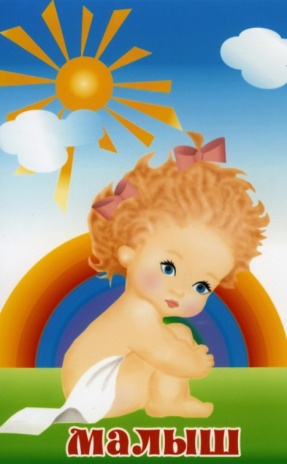 ОСНОВНАЯОБРАЗОВАТЕЛЬНАЯ ПРОГРАММА  МУНИЦИПАЛЬНОГО АВТОНОМНОГО ДОШКОЛЬНОГО ОБРАЗОВАТЕЛЬНОГО УЧРЕЖДЕНИЯ № 30 «МАЛЫШ» ГОРОДА ДУБНЫ МОСКОВСКОЙ ОБЛАСТИ НА 2018 – 2019 УЧЕБНЫЙ ГОД.Программа спроектирована с учетом ФГОС дошкольного образования, особенностей  образовательного учреждения, региона и муниципалитета,  образовательных потребностей и запросов  воспитанников. Определяет цель, задачи, планируемые результаты, содержание и организацию образовательного процесса на ступени и дошкольного образования.Кроме того, учтены концептуальные положения используемой  в ДОУ примерной общеобразовательной программы дошкольного образования «От рождения до школы» под редакцией Н.Е.Вераксы, Т.С.Комаровой, М.А.Васильевой 2014год.Основная образовательная программа дошкольного образования ДОУ № 30 разработана в соответствии с основными нормативно-правовыми документами по дошкольному воспитанию, руководствуется нормативными правовыми документами Федерального уровня:- Федеральным законом от 29.12.2012 года № 273-ФЗ « Об образовании в Российской                    Федерации ( далее-закон № 273 –ФЗ);- Концепцией долгосрочной социально-экономического развития Российской Федерации на период до 2020 года, утв. распоряжением Правительства РФ от 17.11.2008 г.№ 1662-р;- государственной Программой Российской Федерации «Развитие образования на 2013-2020 г.г., утв. Постановлением Правительства РФ от 15.04.2014 г. № 295;-Стратегией инновационного развития Российской Федерации на период до 2029 года , утв.  распоряжением правительства РФ от 08.12.2011 г. № 2227-р; Стратегией развития физической культуры и спорта в Российской Федерации на период до 2020 года, утвержденного распоряжением Правительства РФ от 07.08.2009 № 1101-р- Концепцией Федеральной целевой программы развития образования на 2016-2020 г., утв. Правительством РФ 07.02.2008 № пр.-212; - указом Президента РФ от 07.05.2012 г.  № 597 «О мерах реализации государственной социальной  политики; указом президента РФ от 07.05.2012 г. № 599 «О мерах по реализации государственной политики в области образования и науки»;- Федеральным государственным стандартом дошкольного образования, утв. приказом  Минобрнауки России от 17.10.2013 года № 1155;-«Порядком организации и осуществления образовательной деятельности поосновным общеобразовательным программа – образовательным программа дошкольного образования» (приказ Министерства образования и науки РФ от 30 августа 2013 года №1014 г. Москва); - Санитарно-эпидемиологическими требованиями к устройству, содержанию и организации режима работы  дошкольных образовательных организаций» (Утверждены постановлением Главного государственного санитарного врача Российской  от 15 мая 2013 года №26  «Об утверждении СанПиН» 2.4.3049-13).   Нормативными правовыми актами регионального и муниципального уровней. Локальными нормативными актами Муниципального автономного дошкольного образовательного учреждения № 30 Малыш» города Дубны Московской области: Уставом ДОУ, Положением об образовательной программе ДОУ.Программа сформирована  как программа психолого-педагогической поддержки позитивной социализации и индивидуализации, развития личности детей раннего дошкольного возраста и определяет комплекс основных характеристик дошкольного образования (объем, содержание и планируемые результаты в виде целевых ориентиров дошкольного образования). 3.3.Общие сведения об организации деятельности учрежденияРежим работы учреждения: годовой цикл -12 месяцев, продолжительность рабочей недели - 5 дней ; суббота, воскресенье –выходной.Режим работы групп 12 часов, ежедневный график работы ДОУ с 7.00 до 19.00. Длительность пребывания детей в ДОУ соответствует графику работы ДОУ и составляет 12 часов.Образовательная деятельность осуществляется на государственном языке Российской Федерации (статья 14 Федерального закона от 29.12.2012 г. № 273 ФЗ «Об образовании в Российской Федерации»). Язык обучения – русский. Форма обучения – очная.  Нормативные сроки обучения – 6 лет (учитывается возраст детей). Прием и зачисление обучающихся (воспитанников)  происходит на основании Устава ДОУ, заявления родителей, в соответствии с порядком и основанием перевода, отчисления и восстановления обучающихся (воспитанников), порядком оформления возникновения, приостановления и прекращения отношений между Муниципальным автономным дошкольным образовательным учреждением и родителями  (законными представителями обучающихся (воспитанников),  порядком приема на обучение по образовательным программам дошкольного образования,  и других локальных актов  Муниципального автономного дошкольного образовательного учреждения № 30 «Малыш» города Дубны Московской области, возрастом детей.Общие сведения о ДОУНазвание: Муниципальное автономное дошкольное образовательное учреждение  №30 «Малыш» города Дубны Московской области, функционирует  первый корпус с 05 марта 1960 года (улица Мира, д.18), второй корпус с 01 сентября 2013 года (улица Курчатова, д.17).Учредитель: город Дубна Московской области, от имени которого функции и полномочия учредителя осуществляет Администрация города Дубны Московской областиМесто нахождения ДОУ: Российская Федерация, Московская область, город Дубна, улица Мира, д.18, улица Курчатова, д.17 Юридический, почтовый адрес ДОУ: 141980 Российская Федерация, Московская область, город Дубна, улица Мира, дом 18График работы с 7:00 до 19:00 ежедневно, кроме субботы, воскресенья, праздничных дней.Телефон:     8 (496) 214 72 32Email: dubna.dou30@mail.ruЗаведующий ДОУ:  Голубева Маргарита ПавловнаВ ДОУ функционируют  7 групп общеразвивающей направленности:- 2 группы детей первого раннего возраста (с 1 года до 2 - х лет);- 3 группы детей второго раннего возраста (с 2 - х до 3 - х лет)- 1 младшая группа (с 3 до 4 - х лет);- 1 средняя группа (с 4 года до 5 лет);Кадровый состав.  Воспитательно-образовательный процесс осуществляют:воспитатели – 12,педагог-психолог – 1,музыкальный руководитель – 1ДОУ осуществляет свою образовательную, правовую, хозяйственную деятельность на основе законодательных  нормативных  документов:             - Устава  ДОУ №30  , утвержденного постановлением Администрации города Дубны Московской области от 31.12.2013г. № 779-ПГ. - Лицензии на право ведения образовательной деятельности № 71734 серия 50 Л 01 от 28.05.2014г., выданной Министерством образования  Московской области.В Уставе ДОУ основными целями являются:       Осуществление образовательной деятельности по общеобразовательным программам дошкольного образования, дополнительного образования, присмотр и уход за детьми.     Предметом деятельности ДОУ является  предоставления услуг в сфере дошкольного образования.1.2. Цели и задачи реализации программы дошкольного образованияОсновная образовательная программа дошкольного образования ДОУ № 30 обеспечивает всестороннее развитие детей в возрасте от 1 до 8  лет с учетом их возрастных и индивидуальных особенностей по основным направлениям – физическому, социально-личностному, познавательно-речевому и художественно-эстетическому. Программа обеспечивает достижение воспитанниками готовности к школе. Особая роль в Программе уделяется игровой деятельности как ведущей в дошкольном детстве. Содержание образовательного процесса, выстроенного в соответствии с программой «От рождения  до школы» под редакцией Н.Е. Вераксы, Т.С.Комаровой, А.М.Васильевой, (2014г.) соответствующей ФГОС. Цель реализации основной образовательной программы  дошкольного  образования в соответствии с ФГОС дошкольного образования:развитие личности детей дошкольного возраста в различных видах общения и деятельности с учетом их возрастных, индивидуальных психологических и физиологических особенностей.Осуществление образовательной деятельности по общеобразовательным программам дошкольного образования, присмотр и уход за детьми. Создание благоприятных условий для полноценного проживания ребенком раннего детства, формирование основ базовой культуры личности, всестороннее развитие психических и физических качеств в соответствии с возрастными и индивидуальными особенностями .Основные задачи ДОУ: В условиях внедрения ФГОС ДО направить деятельность педагогического коллектива на обеспечение качества образования :охрана и укрепление физического и психического здоровья детей, в том числе их эмоционального благополучия;обеспечение равных возможностей для полноценного развития каждого ребенка в период раннего детства независимо от места жительства,  пола, нации, языка, социального статуса, психофизиологических и других особенностей (в том числе ограниченных возможностей здоровья)создание благоприятных  условий развития детей в соответствии с их возрастными и индивидуальными особенностями и склонностями, развития творческого потенциала каждого ребенка как субъекта отношений с самим собой, другими детьми, взрослыми и внешним миром;  формирование предпосылок учебной деятельности;осуществление деятельного подхода к организации образовательного процесса, основанного на использовании разноообразных видов и форм совместной деятельности взрослого и ребенка, самостоятельной деятельности детей дошкольного  возраста с учетом их возрастных и индивидуальных особенностей; формирование социокультурной среды, соответствующей возрастным, индивидуальным ,психологическим, физиологическим особенностям детей;обеспечение психолого-педагогической поддержки семьи и повышения компетентности родителей (законных представителей) в вопросах развития и образования, охраны и укрепления здоровья детей и здорового образа жизни взрослых;Программа направлена на:создание благоприятных условий развития ребенка, открывающих возможности для его позитивной социализации,  личностного развития, развития инициативы и творческих способностей на основе сотрудничества со взрослыми и сверстниками и соответствующим возрасту видам деятельности;на создание развивающей образовательной среды, которая представляет собой систему условий социализации и индивидуализации детей.Для достижения указанных  задач, ДОУ   осуществляет следующие виды основной деятельности: - образовательную деятельность по реализации основной общеобразовательной программы дошкольного образования в группах  общеразвивающей направленности;- инновационную, экспериментальную деятельность в соответствии с принятой программой развития, образовательной программой ДОУ; - консультативно – просветительскую деятельность по оказанию помощи семье, имеющей детей дошкольного возраста;Целевые ориентиры дошкольного образования, сформулированные в ФГОС дошкольного образования, направлены на  формирование программы путем:1. Поддержки разнообразия детства; сохранение уникальности и самоценности детства как важного этапа в общем развитии человека, понимание (рассмотрение) детства как периода жизни значимого самого по себе, без всяких условий; значимого тем, что происходит с ребенком сейчас, а не тем, что этот период есть период подготовки к следующему периоду.2. Личностно-развивающий и гуманистический характер взаимодействия взрослых (родителей (законных представителей), педагогических и иных работников  ДОУ) и детей.3.  Уважение личности ребенка.4.  Реализации программы в формах, специфических для детей данной возрастной группы, прежде всего в форме игры, познавательной и исследовательской деятельности, в форме творческой активности, обеспечивающей художественно-эстетическое развитие ребенка.5. Полноценное проживание ребенком всех этапов детства.6. Построение образовательной деятельности на основе индивидуальных особенностей каждого ребенка, при котором сам ребенок становится активным в выборе содержания своего образования, становится субъектом образования (далее - индивидуализация дошкольного образования).7. Содействие и сотрудничество детей и взрослых, признание ребенка полноценным участником (субъектом) образовательных отношений.8. Поддержка инициативы детей в различных видах деятельности.9. Сотрудничество  ДОУ с семьей.10. Приобщение детей к социокультурным нормам, традициям семьи, общества и государства.11. Формирование познавательных интересов и познавательных действий ребенка в различных видах деятельности.12. Возрастная адекватность дошкольного образования (соответствие условий, требований, методов возрасту и особенностям развития).13.Учет этнокультурной ситуации развития детей.В Программе на первый план выдвигается развивающая функция образования, обеспечивающая становление личности ребенка и ориентирующая педагога на его индивидуальные особенности, что соответствует современной научной «Концепции дошкольного воспитания» (авторы В. В. Давыдов, В. А. Петровский и др.) о признании самоценности дошкольного периода детства. Программа построена на позициях гуманно-личностного отношения к ребенку и направлена на его всестороннее развитие, формирование духовных и общечеловеческих ценностей, а также способностей и интегративных качеств. В Программе отсутствуют жесткая регламентация знаний детей и предметный центризм в обучении. При разработке Программы авторы опирались на лучшие традиции отечественного дошкольного образования, его фундаментальность: комплексное решение задач по охране жизни и укреплению здоровья детей, всестороннее воспитание, амплификацию (обогащение) развития на основе организации разнообразных видов детской творческой деятельности. Особая роль в Программе уделяется игровой деятельности как ведущей в дошкольном детстве (А. Н. Леонтьев, А. В. Запорожец, Д. Б. Эльконин и др.). Авторы Программы основывались на важнейшем дидактическом принципе — развивающем обучении и на научном положении Л. С. Выготского о том, что правильно организованное обучение «ведет» за собой развитие. Воспитание и психическое развитие не могут выступать как два обособленных, независимых друг от друга процесса, но при этом «воспитание служит необходимой и всеобщей формой развития ребенка» (В. В. Давыдов). Таким образом, развитие в рамках Программы выступает как важнейший результат успешности воспитания и образования детей. В Программе комплексно представлены все основные содержательные линии воспитания и образования ребенка от рождения до школы. Программа строится на принципе культуросообразности. Реализация этого принципа обеспечивает учет национальных ценностей и традиций в образовании, восполняет недостатки духовно-нравственного и эмоционального воспитания. Образование рассматривается как процесс приобщения ребенка к основным компонентам человеческой культуры (знание, мораль, искусство, труд). Главный критерий отбора программного материала — его воспитательная ценность, высокий художественный уровень используемых произведений культуры (классической и народной — как отечественной, так и зарубежной), возможность развития всесторонних способностей ребенка на каждом этапе дошкольного детства (Е. А. Флерина, Н. П. Сакулина, Н. А. Ветлугина, Н. С. Карпинская). Программа «От рождения до школы»: • соответствует принципу развивающего образования, целью которого является развитие ребенка; • сочетает принципы научной обоснованности и практической применимости (содержание Программы соответствует основным положениям возрастной психологии и дошкольной педагогики и, как показывает опыт, может быть успешно реализована в массовой практике дошкольного образования); • соответствует критериям полноты, необходимости и достаточности (позволяя решать поставленные цели и задачи при использовании разумного «минимума» материала); • обеспечивает единство воспитательных, развивающих и обучающих целей и задач процесса образования детей дошкольного возраста, в ходе реализации которых формируются такие качества, которые являются ключевыми в развитии дошкольников; • строится с учетом принципа интеграции образовательных областей в соответствии с возрастными возможностями и особенностями детей, спецификой и возможностями образовательных областей; • основывается на комплексно-тематическом принципе построения образовательного процесса; • предусматривает решение программных образовательных задач в совместной деятельности взрослого и детей и самостоятельной деятельности дошкольников не только в рамках непосредственно образовательной деятельности, но и при проведении режимных моментов в соответствии со спецификой дошкольного образования;• предполагает построение образовательного процесса на адекватных возрасту формах работы с детьми. Основной формой работы с дошкольниками и ведущим видом их деятельности является игра; • допускает варьирование образовательного процесса в зависимости от региональных особенностей; • строится с учетом соблюдения преемственности между всеми возрастными  группами1.4. Значимые характеристики особенностей развития детей  раннего  возраста.Общие сведения о коллективе детей, работников, родителей.Основными участниками реализации программы  являются: детираннего возраста, родители (законные представители), педагоги.Кадровый  потенциалДОУ    укомплектован кадрами  полностью. Коллектив ДОУ составляет 34 человека (3 внешних совместителя).  Воспитательно-образовательную работу осуществляют 15 педагогов:  из них 1 – заведующий, 1- заместитель заведующего по воспитательной и методической работе, 12 воспитателей, 2 специалиста: педагог-психолог, музыкальный руководитель.	 Все педагоги своевременно проходят КПК, обучаются на хозрасчётных  и проблемных курсах при ГОУ ВПО АСОУ, университете «Дубна». 100% педагогов прошли курсовую подготовку по реализации ФГОС ДО. А также повышают свой профессиональный уровень через  посещения методических объединений города,  прохождение процедуры аттестации, самообразование, что способствует повышению профессионального мастерства,   положительно влияет на развитие ДОУ.  Задолженности по курсовой подготовке нет.Социальный  статус родителей		  Социальными заказчиками деятельности учреждения являются в первую очередь родители воспитанников (законные представители). Поэтому коллектив ДОУ пытается создать доброжелательную, психологически комфортную атмосферу, в основе которой лежит определенная система взаимодействия с родителями, взаимопонимание и сотрудничество.Возрастные особенности  детей  подробно сформулированы в примерной общеобразовательной программе дошкольного образования «От рождения до школы» Примерная общеобразовательная программа дошкольного образования «От рождения до школы» под редакцией Н.Е.Вераксы, Т.С.Комаровой, М.А.Васильевой. Издательство МОЗАИКА – СИНТЕЗ, Москва, 2014, стр. 90.2. Планируемые результаты как ориентиры освоения воспитанниками основной образовательной программы дошкольного образования2.1. Целевые ориентиры, сформулированные в ФГОС дошкольного образованияЦелевые ориентиры дошкольного образования  представляют собой социально-нормативные возрастные характеристики возможных достижений ребенка на этапе завершения уровня дошкольного образования. 	Специфика дошкольного детства (гибкость, пластичность развития ребенка, высокий разброс вариантов его развития, его непосредственность и непроизвольность), а также системные особенности дошкольного образования (необязательность уровня дошкольного образования в Российской Федерации, отсутствие возможности вменения ребенку какой-либо ответственности за результат) делают неправомерными требования от ребенка дошкольного возраста конкретных образовательных достижений и обусловливают необходимость определения результатов освоения образовательной программы в виде целевых ориентиров.Целевые ориентиры не подлежат непосредственной оценке, в том числе в виде педагогической диагностики (мониторинга), и не являются основанием для их формального сравнения с реальными достижениями детей. Они не являются основой объективной оценки соответствия установленным требованиям образовательной деятельности и подготовки детей.  Освоение Программы не сопровождается проведением промежуточных аттестаций и итоговой аттестации воспитанников.  Настоящие требования являются ориентирами для:а)  решения задач  формирования Программы; анализа профессиональной деятельности; взаимодействия с семьями воспитанников;б) изучения характеристик образования детей в возрасте от 2 месяцев до 8 лет;в) информирования родителей (законных представителей) и общественности относительно целей дошкольного образования, общих для всего образовательного пространства Российской Федерации.Целевые ориентиры не могут служить непосредственным основанием при решении управленческих задач, включая:аттестацию педагогических кадров;оценку качества образования;оценку как итогового, так и промежуточного уровня развития детей, в том числе в рамках мониторинга (в том числе в форме тестирования, с использованием методов, основанных на наблюдении, или иных методов измерения результативности детей);оценку выполнения муниципального (государственного) задания посредством их включения в показатели качества выполнения задания;распределение стимулирующего фонда оплаты труда работников ДОУ.Целевые ориентиры программы выступают основаниями преемственности дошкольного и начального общего образования. При соблюдении требований к условиям реализации Программы настоящие целевые ориентиры предполагают формирование у детей дошкольного возраста предпосылок к учебной деятельности на этапе завершения ими дошкольного образования.К целевым ориентирам дошкольного образования относятся следующие социально-нормативные возрастные характеристики возможных достижений ребенка:Целевые ориентиры образования в  раннем возрасте.Целевые ориентиры на этапе завершения  дошкольного образования.2.2.  Целевые ориентиры на этапе завершения  дошкольного образования:ребенок овладевает основными культурными способами деятельности, проявляет инициативу и самостоятельность в разных видах деятельности - игре, общении, познавательно-исследовательской деятельности, конструировании и др.; способен выбирать себе род занятий, участников по совместной деятельности;ребенок обладает установкой положительного отношения к миру, к разным видам труда, другим людям и самому себе, обладает чувством собственного достоинства; активно взаимодействует со сверстниками и взрослыми, участвует в совместных играх. Способен договариваться, учитывать интересы и чувства других, сопереживать неудачам и радоваться успехам других, адекватно проявляет свои чувства, в том числе чувство веры в себя, старается разрешать конфликты;ребенок обладает развитым воображением, которое реализуется в разных видах деятельности, и прежде всего в игре; ребенок владеет разными формами и видами игры, различает условную и реальную ситуации, умеет подчиняться разным правилам и социальным нормам;ребенок достаточно хорошо владеет устной речью, может выражать свои мысли и желания, может использовать речь для выражения своих мыслей, чувств и желаний, построения речевого высказывания в ситуации общения, может выделять звуки в словах, у ребенка складываются предпосылки грамотности;у ребенка развита крупная и мелкая моторика; он подвижен, вынослив, владеет основными движениями, может контролировать свои движения и управлять ими;ребенок способен к волевым усилиям, может следовать социальным нормам поведения и правилам в разных видах деятельности, во взаимоотношениях со взрослыми и сверстниками, может соблюдать правила безопасного поведения и личной гигиены;ребенок проявляет любознательность, задает вопросы взрослым и сверстникам, интересуется причинно-следственными связями, пытается самостоятельно придумывать объяснения явлениям природы и поступкам людей; склонен наблюдать, экспериментировать. Обладает начальными знаниями о себе, о природном и социальном мире, в котором он живет; знаком с произведениями детской литературы, обладает элементарными представлениями из области живой природы, естествознания, математики, истории и т.п.; ребенок способен к принятию собственных решений, опираясь на свои знания и умения в различных видах деятельности.II. Содержательный разделСодержание программы определяется в соответствии с направлениями развития ребенка, соответствует основным положениям возрастной психологии и дошкольной педагогики и обеспечивает единство воспитательных, развивающих и обучающих целей и задач.       Целостность педагогического процесса в ДОУ обеспечивается реализацией Примерной общеобразовательной программой дошкольного образования «От рождения до школы» под редакцией Н.Е.Вераксы, Т.С.Комаровой, М.А.Васильевой. Издательство МОЗАИКА – СИНТЕЗ, Москва 2014г.Воспитание и обучение осуществляется на русском языке - государственном языке России. 1. Образовательная деятельность в соответствии  с  образовательными областями с учетом используемых в ДОУ программ  и методических пособий, обеспечивающих реализацию данных программ.Содержание Программы  обеспечивает  развитие личности, мотивации и способностей детей в различных видах деятельности и охватывает следующие структурные единицы, представляющие определенные направления развития и образования детей (далее - образовательные области):социально-коммуникативное развитие;познавательное развитие;речевое развитие;художественно-эстетическое развитие;физическое развитие.Методическое обеспечение  «Основной образовательной программы дошкольного образования ДОУ № 30»Социально-коммуникативное развитие направлено на:усвоение норм и ценностей, принятых в обществе, включая моральные и нравственные ценности; развитие общения и взаимодействия ребенка со взрослыми и сверстниками; становление самостоятельности, целенаправленности и саморегуляции собственных действий; развитие социального и эмоционального интеллекта, эмоциональной отзывчивости, сопереживания, формирование готовности к совместной деятельности со сверстниками, формирование уважительного отношения и чувства принадлежности к своей семье и к сообществу детей и взрослых в Организации; формирование позитивных установок к различным видам труда и творчества; формирование основ безопасного поведения в быту, социуме, природе.Познавательное развитие предполагает:развитие интересов детей, любознательности и познавательной мотивации; формирование познавательных действий, становление сознания; развитие воображения и творческой активности; формирование первичных представлений о себе, других людях, объектах окружающего мира, о свойствах и отношениях объектов окружающего мира (форме, цвете, размере, материале, звучании, ритме, темпе, количестве, числе, части и целом, пространстве и времени, движении и покое, причинах и следствиях и др.);о малой Родине и Отечестве, представлений о социокультурных ценностях нашего народа, об отечественных традициях и праздниках, о планете Земля как общем доме людей, об особенностях ее природы, многообразии стран и народов мира.Речевое развитие включает владение речью как средством общения и культуры; обогащение активного словаря; развитие связной, грамматически правильной диалогической и монологической речи; развитие речевого творчества; развитие звуковой и интонационной культуры речи, фонематического слуха; знакомство с книжной культурой, детской литературой, понимание на слух текстов различных жанров детской литературы; формирование звуковой аналитико-синтетической активности как предпосылки обучения грамоте.Художественно-эстетическое развитие предполагает развитие предпосылок ценностно-смыслового восприятия и понимания произведений искусства (словесного, музыкального, изобразительного), мира природы; становление эстетического отношения к окружающему миру; формирование элементарных представлений о видах искусства; восприятие музыки, художественной литературы, фольклора; стимулирование сопереживания персонажам художественных произведений; реализацию самостоятельной творческой деятельности детей (изобразительной, конструктивно-модельной, музыкальной и др.).Художественно-эстетическое развитиеФизическое развитие включает приобретение опыта в следующих видах деятельности детей: двигательной, в том числе связанной с выполнением упражнений, направленных на развитие таких физических качеств, как координация и гибкость; способствующих правильному формированию опорно-двигательной системы организма, развитию равновесия, координации движения, крупной и мелкой моторики обеих рук, а также с правильным, не наносящем ущерба организму выполнением основных движений (ходьба, бег, мягкие прыжки, повороты в обе стороны), формирование начальных представлений о некоторых видах спорта, овладение подвижными играми с правилами; становление целенаправленности и саморегуляции в двигательной сфере; становление ценностей здорового образа жизни, овладение его элементарными нормами и правилами (в питании, двигательном режиме, закаливании, при формировании полезных привычек и др.).2. Формы, способы, методы и средства реализации программы с учетом возрастных и индивидуальных особенностей воспитанников, специфики их образовательных потребностей и интересовФормы работы по образовательным областямКонкретное содержание указанных образовательных областей зависит от возрастных и индивидуальных особенностей детей, определяется целями и задачами программы и  реализуется в различных видах деятельности (общении, игре, познавательно-исследовательской деятельности - как сквозных механизмах развития ребенка)Проектирование образовательного процесса    в соответствии с контингентом воспитанников, их индивидуальными и возрастными особенностями, состоянием здоровьяОптимальные условия для развития ребенка – это продуманное соотношение свободной, регламентируемой и нерегламентированной (совместная деятельность педагогов и детей и самостоятельная деятельность детей) форм деятельности ребенка   Образовательная деятельность вне организованных занятий обеспечивает максимальный учет особенностей и возможностей ребенка, его интересы и склонности. В течение дня во всех возрастных группах предусмотрен определенный баланс различных видов деятельности.Формы организации  организованной образовательной деятельности:- в дошкольных группах -  подгрупповые, фронтальные Максимально допустимый объем образовательной нагрузки соответствует санитарно - эпидемиологическим правилам и нормативам СанПиН  2.4.1.3049-13  "Санитарно-эпидемиологические требования к устройству, содержанию и организации режима работы дошкольных образовательных организаций",  утвержденным постановлением Главного государственного санитарного врача Российской Федерации от 15 мая . № 26  (зарегистрировано Министерством юстиции Российской Федерации 29 мая ., регистрационный  № 28564). В середине времени, отведенного на организованную образовательную деятельность, проводят физкультминутку. Перерывы между периодами непосредственно образовательной деятельности - не менее 10 минутОрганизованная образовательная деятельность физкультурно-оздоровительного и эстетического цикла занимает  не менее 50% общего времени, отведенного на организованную образовательную деятельность.Организованная образовательная деятельность, требующая повышенной познавательной активности и умственного напряжения детей, проводится в первую половину дня и в дни наиболее высокой работоспособности (вторник, среда), сочетается с физкультурными и музыкальными занятиями5.     Особенности образовательной деятельности разных видов и культурных практик5.1.  Система физкультурно-оздоровительной работыЦель: Сохранение и укрепление здоровья детей, формирование у детей, педагогов и родителей ответственности в деле сохранения собственного здоровья.Основные принципы физкультурно-оздоровительной работы:   принцип активности и сознательности - участие   всего   коллектива педагогов и родителей   в поиске   новых,   эффективных  методов и целенаправленной деятельности  по оздоровлению  себя и детейпринцип научности - подкрепление проводимых  мероприятий, направленныхна укрепление   здоровья,   научно   обоснованными и практически апробированными методиками  принцип   комплексности и интегративности - решение оздоровительных
задач   в   системе   всего воспитательно - образовательного   процесса и всех видов
деятельности принцип результативности и преемственности -   поддержание   связей между возрастными категориями, учет  разноуровневого развития и состояния здоровья принцип результативности и гарантированности - реализация прав детей на получение необходимой помощи и  поддержки, гарантия   положительных результатов  независимо от   возраста и уровня   физического развития.Основные направления  физкультурно-оздоровительной работы1. Создание условийорганизация здоровье сберегающей среды в ДОУобеспечение   благоприятного  течения   адаптациивыполнение   санитарно-гигиенического  режима2. Организационно-методическое и педагогическое направлениепропаганда ЗОЖ и методов оздоровления в коллективе детей, родителей и педагогов изучение передового педагогического, медицинского и социального опыта по оздоровлению детей, отбор и внедрение эффективных технологий и методиксистематическое повышение квалификации педагогических и медицинских кадров составление планов оздоровленияопределение показателей   физического развития, двигательной подготовленности, объективных и субъективных критериев здоровья методами  диагностики.3. Физкультурно-оздоровительное направлениерешение оздоровительных задач всеми средствами физической культурыкоррекция отдельных отклонений в физическом и психическом здоровье4. Профилактическое направлениепроведение социальных, санитарных и специальных мер по профилактике и нераспространению   инфекционных заболеванийпредупреждение   острых заболеваний   методами  неспецифической профилактикиоказание скорой помощи при неотложных состояниях.Система оздоровительной работы5.2. Региональный компонентОсновной целью работы  является развитие духовно-нравственной культуры ребенка, формирование ценностных ориентаций средствами традиционной народной культуры родного края5.3. Взаимодействие ДОУ и социумаВ реализации образовательной  программы с использованием сетевой формы наряду с организациями, осуществляющими образовательную деятельность, участвуют  научные, медицинские, культурные, физкультурно-спортивные и иные организации, обладающие ресурсами, необходимыми для осуществления видов учебной деятельности, предусмотренных соответствующей образовательной программойИспользование сетевой формы реализации образовательной программы  осуществляется на основании договора между организациями6. Способы направления поддержки детской инициативыПрограмма   обеспечивает  полноценное развитие личности детей во всех основных образовательных областях, а именно: в сферах социально-коммуникативного, познавательного, речевого, художественно-эстетического и физического развития личности детей на фоне их эмоционального благополучия и положительного отношения к миру, к себе и к другим людям.Указанные требования направлены на создание социальной ситуации развития для участников образовательных отношений, включая создание образовательной среды, которая:1) гарантирует охрану и укрепление физического и психического здоровья детей;2) обеспечивает эмоциональное благополучие детей;3) способствует профессиональному развитию педагогических работников;4) создает условия для развивающего вариативного дошкольного образования;5) обеспечивает открытость дошкольного образования;6) создает условия для участия родителей (законных представителей) в образовательной деятельности.Психолого-педагогические условия  реализации программы:1) уважение взрослых к человеческому достоинству детей, формирование и поддержка их положительной самооценки, уверенности в собственных возможностях и способностях;2) использование в образовательной деятельности форм и методов работы с детьми, соответствующих их возрастным и индивидуальным особенностям (недопустимость как искусственного ускорения, так и искусственного замедления развития детей);3) построение образовательной деятельности на основе взаимодействия взрослых с детьми, ориентированного на интересы и возможности каждого ребенка и учитывающего социальную ситуацию его развития;4) поддержка взрослыми положительного, доброжелательного отношения детей друг к другу и взаимодействия детей друг с другом в разных видах деятельности;5) поддержка инициативы и самостоятельности детей в специфических для них видах деятельности;6) возможность выбора детьми материалов, видов активности, участников совместной деятельности и общения;7) защита детей от всех форм физического и психического насилия;Условия, необходимые для создания социальной ситуации развития детей, соответствующей специфике дошкольного возраста, предполагают:1) обеспечение эмоционального благополучия через:-непосредственное общение с каждым ребенком;-уважительное отношение к каждому ребенку, к его чувствам и потребностям;2) поддержку индивидуальности и инициативы детей через:-создание условий для свободного выбора детьми деятельности, участников совместной деятельности;-создание условий для принятия детьми решений, выражения своих чувств и мыслей;-недирективную помощь детям, поддержку детской инициативы и самостоятельности в разных видах деятельности (игровой, исследовательской, проектной, познавательной и т.д.);3) установление правил взаимодействия в разных ситуациях:-создание условий для позитивных, доброжелательных отношений между детьми, в том числе принадлежащими к разным национально-культурным, религиозным общностям и социальным слоям, а также имеющими различные (в том числе ограниченные) возможности здоровья;-развитие коммуникативных способностей детей, позволяющих разрешать конфликтные ситуации со сверстниками;-развитие умения детей работать в группе сверстников;4) построение вариативного развивающего образования, ориентированного на уровень развития, проявляющийся у ребенка в совместной деятельности со взрослым и более опытными сверстниками, но не актуализирующийся в его индивидуальной деятельности (далее - зона ближайшего развития каждого ребенка), через:-создание условий для овладения культурными средствами деятельности;-организацию видов деятельности, способствующих развитию мышления, речи, общения, воображения и детского творчества, личностного, физического и художественно-эстетического развития детей;-поддержку спонтанной игры детей, ее обогащение, обеспечение игрового времени и пространства;-оценку индивидуального развития детей;5) взаимодействие с родителями (законными представителями) по вопросам образования ребенка, непосредственного вовлечения их в образовательную деятельность, в том числе посредством создания образовательных проектов совместно с семьей на основе выявления потребностей и поддержки образовательных инициатив семьи.7. Особенности взаимодействия педагогического коллектива с семьями воспитанников В современных  условиях дошкольное образовательное учреждение является единственным общественным институтом, регулярно и неформально взаимодействующим с семьей,  то есть  имеющим возможность оказывать  на неё  определенное влияние.      В основу совместной деятельности семьи и дошкольного учреждения заложены следующие принципы:единый подход к процессу воспитания ребёнка;открытость дошкольного учреждения для родителей;взаимное доверие  во взаимоотношениях педагогов и родителей;уважение и доброжелательность друг к другу;дифференцированный подход к каждой семье;равно ответственность родителей и педагогов.На сегодняшний день в ДОУ  осуществляется интеграция общественного и семейного воспитания дошкольников со следующими категориями родителей:		- с семьями воспитанников;		- с  будущими родителями. Задачи:формирование психолого- педагогических знаний родителей;приобщение родителей к участию  в жизни ДОУ; оказание помощи семьям воспитанников в развитии, воспитании и обучении детей; изучение и пропаганда лучшего семейного опыта.Система  взаимодействия  с родителями  включает:ознакомление родителей с результатами работы ДОУ на общих родительских собраниях, анализом участия родительской общественности в жизни ДОУ;ознакомление родителей с содержанием работы  ДОУ, направленной на физическое, психическое и социальное  развитие ребенка;участие в составлении планов: спортивных и культурно-массовых мероприятий, работы родительского комитета целенаправленную работу, пропагандирующую общественное дошкольное воспитание в его разных формах;обучение конкретным приемам и методам воспитания и развития ребенка в разных видах детской деятельности на семинарах-практикумах, консультациях и открытых занятияхIII. Организационный раздел3.1. Описание МТБ, методических пособий, ТСО, используемых в работе ДОУ. Материально – техническая база ДОУ представлена следующим образом: группы имеют отдельные спальные комнаты. В ДОУ есть изостудия с интерактивным оборудованием, музыкально - физкультурный зал, комната для малой двигательной активности, комната для музыкального руководителя, сенсорная комната. Имеются в достаточном количестве технические средства обучения: 3 персональных компьютеров, 2 мультимедийные системы.На территории детского сада находятся игровые участки с верандами, песочницами.  Функционирует  спортивная площадка. Есть уголок отдыха, огород, много цветников, посажены плодовые деревья и кустарники.В детском саду 2 здания в два этажа. В первом здании (ул. Мира, д.18) расположены 1 группа со спальной комнатой, пищеблок, медицинский блок, прачечная, кабинеты администрации,  музыкально – физкультурный  зал,дополнительные помещения для вспомогательного персонала. На втором этаже расположены 2 группы со спальными комнатами. Во втором здании (ул. Курчатова, д.17) на первом этаже находятся 2 группы со спальными комнатами, медицинский кабинет, сенсорная комната, комната малой подвижности, кабинет педагога-психолога, комната кастелянши, на втором этаже – две групповые комнаты, отдельные спальные, методический  кабинет, кабинет заведующего хозяйством, музыкально-физкультурный зал, кладовая для музыкального руководителя.Все помещения, где работают специалисты, условия соответствуют санитарно-гигиеническим требованиям, оснащены необходимым набором методических пособий.  В методическом кабинете имеются картотеки методических пособий и материалов, каталоги статей, разнообразные периодические издания. С целью внедрения ИКТ в образовательный процесс в детском саду имеютсядва мультимедийных проектора,  два экрана, интерактивная доска. Для удобства педагогов в методическом кабинете имеется компьютер, оснащённый системой выхода в сеть Интернет, которым можно воспользоваться в тихий час.  Администрацией детского сада уделяется большое внимание вопросам охраны труда и безопасности пребывания воспитанников.  В организации проводится целенаправленная работа по повышению уровня профессиональной компетенции педагогов: повышение квалификации организуется в соответствии с планом-графиком, педагогами, имеющими высшую и первую квалификационные категории, оформлены портфолио, раскрывающие творческие находки и собственный педагогический опыт. Наряду с традиционными формами методической работы проводятся нетрадиционные:  смотры – конкурсы, мастер – классы и т.п. В методическом кабинете имеются картотека и видеотека конспектов НОД. презентаций педагогов, наиболее интересных методических мероприятий. 3.2. Материально-техническое обеспечение программы:соответствуют санитарно-эпидемиологическим правилам и нормативам;соответствуют правилам пожарной безопасности;средства обучения и воспитания в соответствии с возрастом и индивидуальными особенностями развития детей;оснащенность помещений развивающей предметно-пространственной средой;учебно-методический комплект, оборудование, оснащение.3.3.Финансирование ДОУ осуществляется:- за счет средств Федерального бюджета (субсидии на приобретение и развитие предметной и игровой среды );166153 руб.00 коп.- за счет средств регионального бюджета ( заработная плата педагогического, административного, учебно-вспомогательного персонала);237000 в месяц- за счет средств местного бюджета-выполнение муниципального задания (приложение № 1) - за счет дохода от внебюжетной деятельности(родительская плата приблизительно 35604  руб.00 коп.в год с одного ребенка)(приложение № 2 )Для реализации программы необходимо приобрести методические пособия по ФЭМП (раздаточный материал, пособие по ФЭМП  на каждую возрастную группу от 2-х до 3-х лет),пособие по развитию речи для каждой возрастной группы индивидуально , ( 3000 рублей )наборы по конструированию для подгрупповой и индивидуальной  работы,5000 рублей  методический учебный набор для работы на интерактивной доске 5000 рублейдля развития сенсорных способностей – наборы для развития тактильных ощущений ( 6 штук)- 10000 рублейдля развития мелкой моторики руки (доски-вкладыши (с основными формами, разделенными на 2-3 части(6наборов)-10000 рублей Режим дняНепременным условием здорового образа жизни и успешного развития детей является правильный режим. Правильный режим дня — это рациональная продолжительность и разумное чередование различных видов деятельности и отдыха детей в течение суток. Основным принципом правильного построения режима является его соответствие возрастным психофизиологическим особенностям детей.В ДОУ используется гибкий режим дня, в него могут вноситься  изменения исходя из особенностей сезона, индивидуальных особенностей детей, состояния здоровья. На гибкость режима влияет и окружающий социум.СОГЛАСОВАНО						            УТВЕРЖДАЮВрач- педиатр МУЗ ДГДП						Приказ № ___ от______Н.В.Копосова____________						Заведующий ДОУ«27» августа  2015  г.					Н.С.ОсотоваРЕЖИМ ДНЯ В ТЕПЛЫЙ ПЕРИОД НА 2016 – 2017 УЧЕБНЫЙ ГОДРЕЖИМ ДНЯ В ХОЛОДНЫЙ ПЕРИОД НА 2016 – 2017 УЧЕБНЫЙ ГОДУЧЕБНЫЙ  ПЛАНорганизованной образовательный деятельностиМуниципального автономного дошкольного образовательного учреждения№ 1 «Надежда» города Дубны Московской области на 2014 – 2015 учебный годМодель организации воспитательно - образовательного процесса на деньВоспитательно-образовательный процесс условно подразделен на:совместную деятельность с детьми: образовательную деятельность, осуществляемую в процессе организации различных видов детской деятельности;образовательную деятельность, осуществляемую в ходе режимных моментов;самостоятельную деятельность детей;взаимодействие с семьями детей по реализации основной образовательной программы дошкольного образования.Модель организации деятельности взрослых и детей в ДОУПостроение образовательного процесса основывается  на адекватных возрасту формах работы с детьми. Выбор форм работы осуществляется педагогом самостоятельно и зависит от контингента воспитанников, оснащенности дошкольного учреждения, культурных и региональных особенностей, специфики дошкольного учреждения, от опыта и творческого подхода педагога.В работе с детьми раннего возраста используются преимущественно:- игровые, - сюжетные,- интегрированные формы образовательной деятельности. Обучение происходит опосредованно, в процессе увлекательной для малышей деятельности. Одной из форм непосредственно образовательной деятельности является  «занятие», которое рассматривается как - занимательное дело, без отождествления его с занятием как дидактической формой учебной деятельности. Это занимательное дело основано на одной из специфических детских деятельностей (или нескольких таких деятельностях – интеграции различных детских деятельностей), осуществляемых совместно со взрослым, и направлено на освоение детьми одной или нескольких образовательных областей (интеграция содержания образовательных областей).   Реализация занятия  как дидактической формы учебной деятельности рассматривается  только в старшем дошкольном возрастеРанний возрастВ основе лежит комплексно-тематическое планирование воспитательно-образовательной работы в ДОУ	Цель: построение  воспитательно–образовательного процесса, направленного  на  обеспечение единства  воспитательных, развивающих и обучающих целей и задач,  с учетом интеграции  на необходимом и достаточном материале, максимально приближаясь к разумному «минимуму» с учетом  контингента воспитанников, их индивидуальных и возрастных  особенностей, социального заказа родителей.	Организационной основой реализации комплексно-тематического принципа построения программы  являются примерные темы (праздники, события, проекты),  которые ориентированы на все направления развития ребенка дошкольного возраста и посвящены различным сторонам человеческого бытия, а так же вызывают личностный интерес детей к:•	явлениям нравственной жизни ребенка •	окружающей природе•	миру искусства и литературы •	традиционным для семьи, общества и государства праздничным событиям•	событиям, формирующим чувство гражданской принадлежности ребенка (родной город,  День народного единства, День защитника Отечества и др.)•	сезонным явлениям •	народной культуре и  традициям.В ДОУ проводятся:Неделя здоровья (осень, весна)Целевые прогулки, выставки Дни открытых дверей для родителей (законных представителей) Конкурсы, выставки, мастер – классы для детей, родителей, педагогов Музыкальные и физкультурные досуги и праздники согласно плану – графику, представленному в ПрограммеМесячник безопасности  ПДДТематический принцип построения образовательного процесса позволил  ввести региональные и культурные компоненты, учитывать приоритет дошкольного учреждения.Построение всего образовательного процесса вокруг одного центрального блока дает большие возможности для развития детей. Темы помогают организовать информацию оптимальным способом. У дошкольников появляются многочисленные возможности для практики, экспериментирования, развития основных навыков, понятийного мышления.Введение похожих тем в различных возрастных группах обеспечивает достижение единства образовательных целей и преемственности в детском развитии на протяжении всего дошкольного возраста, органичное развитие детей в соответствии с их индивидуальными возможностями.В каждой возрастной группе выделен блок, разделенный на несколько тем. Одной теме уделяется не менее одной недели. Тема отражается  в подборе материалов, находящихся в группе    и уголках развития.	 Для каждой возрастной группы дано комплексно-тематическое планирование, которое  рассматривается как примерное. Педагоги вправе по своему усмотрению частично или полностью менять темы или названия тем, содержание работы, временной период в соответствии с особенностями своей возрастной группы, другими значимыми событиямиФормы подготовки  и реализации тем  носят интегративный  характер, то есть позволяют решать задачи психолого-педагогической работы нескольких образовательных областей.Организация развивающей предметно-пространственной средыТребования к развивающей предметно-пространственной среде.1. Развивающая предметно-пространственная среда обеспечивает максимальную реализацию образовательного потенциала пространства  ДОУ, группы, а также территории, прилегающей к ДОУ, материалов, оборудования и инвентаря для развития детей раннего и дошкольного возраста в соответствии с особенностями каждого возрастного этапа, охраны и укрепления их здоровья, учета особенностей и коррекции недостатков их развития.2. Развивающая предметно-пространственная среда должна обеспечивать возможность общения и совместной деятельности детей (в том числе детей разного возраста) и взрослых, двигательной активности детей, а также возможности для уединения.3. Развивающая предметно-пространственная среда должна обеспечивать:реализацию различных образовательных программ;учет национально-культурных, климатических условий, в которых осуществляется образовательная деятельность;учет возрастных особенностей детей.4. Развивающая предметно-пространственная среда должна быть содержательно-насыщенной, трансформируемой, полифункциональной, вариативной, доступной и безопасной.1) Насыщенность среды должна соответствовать возрастным возможностям детей и содержанию Программы.Образовательное пространство должно быть оснащено средствами обучения и воспитания (в том числе техническими), соответствующими материалами, в том числе расходным игровым, спортивным, оздоровительным оборудованием, инвентарем (в соответствии со спецификой Программы).Организация образовательного пространства и разнообразие материалов, оборудования и инвентаря (в здании и на участке) должны обеспечивать:игровую, познавательную, исследовательскую и творческую активность всех воспитанников, экспериментирование с доступными детям материалами (в том числе с песком и водой);двигательную активность, в том числе развитие крупной и мелкой моторики, участие в подвижных играх и соревнованиях;эмоциональное благополучие детей во взаимодействии с предметно-пространственным окружением;возможность самовыражения детей.Для детей младенческого и раннего возраста образовательное пространство должно предоставлять необходимые и достаточные возможности для движения, предметной и игровой деятельности с разными материалами.2) Трансформируемость пространства предполагает возможность изменений предметно-пространственной среды в зависимости от образовательной ситуации, в том числе от меняющихся интересов и возможностей детей.3) Полифункциональность материалов предполагает:возможность разнообразного использования различных составляющих предметной среды, например, детской мебели, матов, мягких модулей, ширм и т.д.;наличие в Организации или Группе полифункциональных (не обладающих жестко закрепленным способом употребления) предметов, в том числе природных материалов, пригодных для использования в разных видах детской активности (в том числе в качестве предметов-заместителей в детской игре).4) Вариативность среды предполагает:наличие в Организации или Группе различных пространств (для игры, конструирования, уединения и пр.), а также разнообразных материалов, игр, игрушек и оборудования, обеспечивающих свободный выбор детей;периодическую сменяемость игрового материала, появление новых предметов, стимулирующих игровую, двигательную, познавательную и исследовательскую активность детей.5) Доступность среды предполагает:доступность для воспитанников, в том числе детей с ограниченными возможностями здоровья и детей-инвалидов, всех помещений, где осуществляется образовательная деятельность;свободный доступ детей, в том числе детей с ограниченными возможностями здоровья, к играм, игрушкам, материалам, пособиям, обеспечивающим все основные виды детской активности;исправность и сохранность материалов и оборудования.6) Безопасность предметно-пространственной среды предполагает соответствие всех ее элементов требованиям по обеспечению надежности и безопасности их использования.ДОУ  самостоятельно определяет средства обучения, в том числе технические, соответствующие материалы (в том числе расходные), игровое, спортивное, оздоровительное оборудование, инвентарь, необходимые для реализации Программы.Участки.Игровая площадка  - 7 шт.  (оснащенность  90 % от нормативного)Спортивная площадка -  1 шт.Летний театр  - 1 шт.Мини-лес-1 шт.Иные, используемые в образовательном процессе  малые формы игрового уличного оборудования, веранды, клумбы, цветники, Структура  дошкольного учреждения.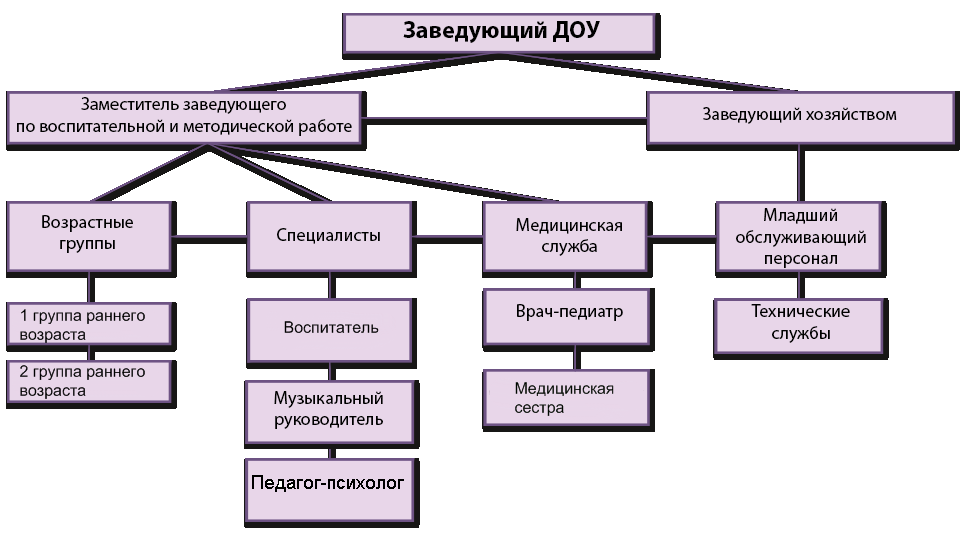  Группы ДОУ.В ДОУ функционируют 7 групп: 3 группы первого раннего возраста (1,5- 2 года),4 группы второго раннего возраста (2-3 года)Общее количество воспитанников — 116Общие сведения о коллективе детей, работников, родителей.Основными участниками реализации программы  являются: дети раннего возраста, родители (законные представители), педагоги.Кадровый  потенциал, требования к квалификации педагогов, в связи  введением ФГОС. Федеральным законом «Об образовании в Российской Федерации» определено, педагогическим работником является лицо, которое состоит в трудовых,служебных отношениях с организацией, требования к квалификации педагогических работников установлены в разделе ЕКС «Квалификационные характеристикидолжностей работников образования», утвержденным приказом Минздравсоцразвития России от 26.08.2010 №761 Трудовой кодекс РФ, ЕКС, ФГОС дошкольного образования устанавливает: педагогические работники должны обладать основными компетенциями,необходимыми для создания социальной ситуации развития  детей, соответствующей специфике дошкольного возраста.Данные компетенции предполагают Обеспечение эмоционального благополучия через:  -непосредственное общение с каждым ребенком,–уважительное отношение к каждому ребенку, к его чувствам, потребностям;Поддержку индивидуальности и инициативы детей через :-создание условий для свободного выбора детьми деятельности(участников совместной деятельности );-создание условий для свободного выбора детьми деятельности,-создание условий для принятия детьми решений,-поддержку детской инициативы и самостоятельности в разных видах деятельности(игровой, исследовательской ,проектной, познавательной и т.д.)  .Установление правил поведения и взаимодействия в разных ситуациях :-создание условий для позитивных,доброжелательных отношений между детьми, в том числе принадлежащим к разным национально-культурным, религиозным и социальным слоям, а также имеющим различные(в том числе ограниченные возможности здоровья,-развитие коммуникативных способностей детей.позволяющих разрешать конфликтные ситуации со сверстниками;-развитие умений детей работать в группе сверстников;-установление правил поведения в помещении,на прогулке,во время образовательной деятельности,осуществляемой в режимных моментах (встречи, прощания,игигиенических процедур, приемов пищи, дневного сна), непосредственно-образовательной деятельности и пр.,предъявление их в конструктивной (без обвинений и угроз) и понятной детям форме Построение вариативного развивающего образования ,ориентированного на уровень развития,проявляющийся у ребенка в совместной деятельности со взрослым,но не актуализирующийся в его индивидуальной деятельности, через:-создание условий для овладения культурными средствами деятельности;-организацию видов деятельности, способствующих развитию мышления, речи, общения , воображения и детского творчества, личностного, физического и художественного эстетического развития детей;-поддержку спонтанной игры детей,ее обогащение,обеспечение игрового времени и пространства;-оценку индивидуального развития детей.Взамодействие с родителями (законными представителями) через :-непосредственное вовлечение в образовательную деятельность, в том числе посредством создания образовательных проектов совместно с семьей на основе выявления потребностей совместных с семьей  поддержки образовательных инициатив семьи  по вопросам образования ребенка)ДОУ   укомплектован кадрами  полностью. Коллектив ДОУ составляет 41 человек (3 внешних совместителя).  Воспитательно-образовательную работу осуществляют 14 педагогов:  из них 1 –заведующий,11 воспитателей, 2  специалиста: педагог-психолог, музыкальный руководитель.	 Все педагоги своевременно проходят КПК, обучаются на хозрасчётных  и проблемных курсах при ГОУ ВПО АСОУ, университете «Дубна». 99% педагогов прошли курсовую подготовку по реализации ФГОС ДО. А также повышают свой профессиональный уровень через  посещения методических объединений города,  прохождение процедуры аттестации, самообразование, что способствует повышению профессионального мастерства,   положительно влияет на развитие ДОУ.   Для осуществления программы по внедрению ФГОС необходимо повысить квалификацию путем аттестации 8 педагогам. Курсы по внедрению ФГОС  пройти 2 педагогам, курсы по обучению детей и взрослых работе с интерактивной доской 1 педагог, курсы по работе с детьми по методике М. Монтессори - 1 педагог.Социальный  статус родителей		  Социальными заказчиками деятельности учреждения являются в первую очередь родители воспитанников (законные представители).  70 % родителей 9законных представителей имеют высшее и среднее специальное образование. Неблагополучных семей нет. 60% родителей имеют два и более детей. 40% родителей имеют по одному ребенку. Поэтому коллектив ДОУ пытается создать доброжелательную, психологически комфортную атмосферу, в основе которой лежит определенная система взаимодействия сВозрастные особенности  детей  подробно сформулированы в примерной общеобразовательной программе дошкольного образования «От рождения до школы» Примерная общеобразовательная программа дошкольного образования «От рождения до школы» под редакцией Н.Е.Вераксы, Т.С.Комаровой, М.А.Васильевой. Издательство МОЗАИКА – СИНТЕЗ, Москва, 2014, стр. 90. Планируемые результаты как ориентиры освоения воспитанниками основной образовательной программы дошкольного образования2.1. Целевые ориентиры, сформулированные в ФГОС дошкольного образованияЦелевые ориентиры дошкольного образования  представляют собой социально-нормативные возрастные характеристики возможных достижений ребенка на этапе завершения уровня дошкольного образования. 	Специфика дошкольного детства (гибкость, пластичность развития ребенка, высокий разброс вариантов его развития, его непосредственность и непроизвольность), а также системные особенности дошкольного образования (необязательность уровня дошкольного образования в Российской Федерации, отсутствие возможности вменения ребенку какой-либо ответственности за результат) делают неправомерными требования от ребенка дошкольного возраста конкретных образовательных достижений и обусловливают необходимость определения результатов освоения образовательной программы в виде целевых ориентиров.Целевые ориентиры не подлежат непосредственной оценке, в том числе в виде педагогической диагностики (мониторинга), и не являются основанием для их формального сравнения с реальными достижениями детей. Они не являются основой объективной оценки соответствия установленным требованиям образовательной деятельности и подготовки детей.  Освоение Программы не сопровождается проведением промежуточных аттестаций и итоговой аттестации воспитанников.  Настоящие требования являются ориентирами для:а)  решения задач  формирования Программы; анализа профессиональной деятельности; взаимодействия с семьями воспитанников;б) изучения характеристик образования детей в возрасте от 2 месяцев до 8 лет;в) информирования родителей (законных представителей) и общественности относительно целей дошкольного образования, общих для всего образовательного пространства Российской Федерации.Целевые ориентиры не могут служить непосредственным основанием при решении управленческих задач, включая:аттестацию педагогических кадров;оценку качества образования;оценку как итогового, так и промежуточного уровня развития детей, в том числе в рамках мониторинга (в том числе в форме тестирования, с использованием методов, основанных на наблюдении, или иных методов измерения результативности детей);оценку выполнения муниципального (государственного) задания посредством их включения в показатели качества выполнения задания;распределение стимулирующего фонда оплаты труда работников ДОУ.Целевые ориентиры программы выступают основаниями преемственности дошкольного и начального общего образования. При соблюдении требований к условиям реализации Программы настоящие целевые ориентиры предполагают формирование у детей дошкольного возраста предпосылок к учебной деятельности на этапе завершения ими дошкольного образования.К целевым ориентирам дошкольного образования относятся следующие социально-нормативные возрастные характеристики возможных достижений ребенка:Целевые ориентиры образования в  раннем возрасте.ребенок овладевает основными культурными способами деятельности, проявляет инициативу и самостоятельность в разных видах деятельности - игре, общении, познавательно-исследовательской деятельности, конструировании и др.; способен выбирать себе род занятий, участников по совместной деятельности;ребенок обладает установкой положительного отношения к миру, к разным видам труда, другим людям и самому себе, обладает чувством собственного достоинства; активно взаимодействует со сверстниками и взрослыми, участвует в совместных играх. Способен договариваться, учитывать интересы и чувства других, сопереживать неудачам и радоваться успехам других, адекватно проявляет свои чувства, в том числе чувство веры в себя, старается разрешать конфликты;ребенок обладает развитым воображением, которое реализуется в разных видах деятельности, и прежде всего в игре; ребенок владеет разными формами и видами игры, различает условную и реальную ситуации, умеет подчиняться разным правилам и социальным нормам;ребенок достаточно хорошо владеет устной речью, может выражать свои мысли и желания, может использовать речь для выражения своих мыслей, чувств и желаний, построения речевого высказывания в ситуации общения, может выделять звуки в словах, у ребенка складываются предпосылки грамотности;у ребенка развита крупная и мелкая моторика; он подвижен, вынослив, владеет основными движениями, может контролировать свои движения и управлять ими;ребенок способен к волевым усилиям, может следовать социальным нормам поведения и правилам в разных видах деятельности, во взаимоотношениях со взрослыми и сверстниками, может соблюдать правила безопасного поведения и личной гигиены;ребенок проявляет любознательность, задает вопросы взрослым и сверстникам, интересуется причинно-следственными связями, пытается самостоятельно придумывать объяснения явлениям природы и поступкам людей; склонен наблюдать, экспериментировать. Обладает начальными знаниями о себе, о природном и социальном мире, в котором он живет; знаком с произведениями детской литературы, обладает элементарными представлениями из области живой природы, естествознания, математики, истории и т.п.; ребенок способен к принятию собственных решений, опираясь на свои знания и умения в различных видах деятельности.№п/пСодержаниеСтр.IЦелевой раздел1,21.Пояснительная записка основной образовательной программы  дошкольного образования  ДОУ № 301.1.Введение. Нормативно-правовое обеспечение образовательной программы, общие сведения о ДОУ.3,4,51.2Цели и задачи реализации программы дошкольного образования6,71.3Принципы и подходы к реализации программы8,91.4Психолого-возрастные и индивидуальные особенности воспитанников, их образовательные потребности. Возрастные особенности детей 2-х,3-х лет. Ситуативность как отличительная особенность ребенка раннего возраста. 10,11,12,132.Планируемые результаты как ориентиры  освоения  воспитанникамиосновной образовательной программы  дошкольного образования 142.1.Целевые ориентиры дошкольного образования, сформулированные в ФГОС дошкольного образования15,16IIСодержательный раздел2.1.Общие положения.172.2.Содержание образовательной деятельности в соответствии с образовательными областями, учет   возрастных и индивидуальных особенностей воспитанников, специфики их образовательных потребностей и интересов детей раннего возраста.18,19,20,21,22,23,242.3.Физкультурно-оздоровительная работа в ДОУ25,26,27,282.4.Методическое обеспечение образовательных областей. Модель организации воспитательно-образовательного процесса.292.5.Взаимодействие с социумом30,31,32,33,34,352.6.Способы и направления поддержки детской инициативы362.7.Особенности взаимодействия  педагогического коллектива с семьями воспитанников37,38,39.2.8.Региональный компонент40,41IIIОрганизационный раздел3.1.Описание МТБ, методических пособий ТСО, используемых в работе ДОУ.423.2.Материально-техническое обеспечение программы, обеспеченность методическими материалами риалами и средствами обучения и воспитания423.3.Финансирование ДОУ с приложением42,43,44,45,46,47,48.493.4.Модель организации воспитательно-образовательного процесса50,51,52,53,543.5.Режим дня воспитанников55,56,57,583.6Учебный  план59,60,61,62,63,64,65,663.7.Сетка занятий 67,68,69,70,71,72,73,743.8.Организация развивающей предметно-пространственной среды (требования ФГОС)75,76,77,78,793.9.Структура образовательного учреждения.80,813.10. Общие сведения о коллективе детей, работников,родителей.81,82Возрастная категорияНаправленность группКоличество группКоличество детейот 1 до 2 летОбщеразвивающая248от 2 до 3 летОбщеразвивающая362от 3 до 4 летОбщеразвивающая125от 4 до 5 летОбщеразвивающая126Всего 7 групп                146 детейХарактеристика кадрового составаХарактеристика кадрового состава1. По образованию                                       высшее педагогическое  образование 6 человек1. По образованию                                       среднее педагогическое  образование   8 человек1. По образованию                                       высшее образование (иное)1 человек2. По стажудо 5 лет      12. По стажуот 5 до 10 лет                                              12. По стажуот 10 до 15 лет                                            12. По стажусвыше 15 лет                                               103. По результатам    аттестации высшая квалификационная категория  13. По результатам    аттестации первая квалификационная категория    143. По результатам    аттестации не имеют квалификационной  категории            03. По результатам    аттестации соответствие занимаемой должности0Примерная общеобразовательная программа дошкольного образования «От рождения до школы». ФГОСпод  редакцией Н.Е.Вераксы, Т.С. Комаровой, М.А. Васильевой.Мозаика-Синтез2014Детское художественное творчество. ФГОСКомарова Т.С.Мозаика-Синтез2015Диагностика психического развития ребенкаГалигузова Л.Н.Мозаика-Синтез2013Изобразительная деятельность в детском саду. Вторая младшая группа. Для занятий с детьми 3-4 лет. ФГОСКомарова Т.С.Мозаика-Синтез2014Интеграция в воспитательно-образовательной работе детского сада. ФГОСКомарова Т.С.Мозаика-Синтез2014Информационно-коммуникационные технологии в дошкольном образованииКомарова Т. С.Мозаика-Синтез2013Оздоровительная гимнастика. Комплексы упражнений для детей 3-7 лет. ФГОСПензулаева Л.И.Мозаика-Синтез2014Ознакомление с предметным и социальным окружением. Вторая младшая группа. ФГОСДыбина О.В.Мозаика-Синтез2014Ознакомление с природой в детском саду. Младшая группа. ФГОССоломенникова О.А.Мозаика-Синтез2015Познавательно-исследовательская деятельность дошкольников. Для занятий с детьми 4-7 лет. ФГОСВеракса Н.Е.Мозаика-Синтез2014Практический психолог в детском саду. ФГОСВеракса А.Н.Мозаика-Синтез2014Примерное комплексно-тематическое планирование к программе "От рождения до школы". Вторая младшая группаКомарова Т.С.Мозаика-Синтез2013Проектная деятельность дошкольников. Для занятий с детьми 5-7 лет. ФГОСВеракса Н.Е.Мозаика-Синтез2014Развитие познавательных способностей дошкольников 4-7 лет. ФГОСКрашенинников Е.Е.Мозаика-Синтез2014Развитие познавательных способностей дошкольников. Для работы с детьми 4-7 летКрашенинников Е. Е.Мозаика-Синтез2012Развитие художественных способностей дошкольников. 3-7 лет. ФГОСКомарова Т.С.Мозаика-Синтез2014Сборник дидактических игр по ознакомлению с окружающим миром. Для занятий с детьми 4-7 лет. Методическое пособие. ФГОСПавлова Л.Ю.Мозаика-Синтез2014Сборник подвижных игр 2-7 лет. ФГОССтепаненкова Э.Я.Мозаика-Синтез2014Физическая культура в детском саду. Вторая младшая группа. Для занятий с детьми 3-4 лет. ФГОСПензулаева Л.И.Мозаика-Синтез2014Формирование элементарных математических представлений. Вторая младшая группа. Для занятий с детьми 3-4 лет. Методическое пособие. ФГОСПомораева И.А.Мозаика-Синтез2014Этические беседы с дошкольниками. Для занятий с детьми 4-7 лет. ФГОСПетрова В.И.Мозаика-Синтез2015Программа развития речи дошкольниковО.С. УшаковаМ. Просвещение2009Хрестоматия "Книга для чтения в детском саду и дома"  4-5  летГербова В.В.     М. Просвещение20091. Комплексная программа  «От рождения до школы» под редакцией Н.Е. Вераксы, Т.С. Комаровой, М.А. Васильевой 2. Парциальная программа Авдеева Н.Н., Князева Н.Л.,Стеркина Р.Б. Безопасность: учебное пособие по основам безопасности жизнедеятельности детей старшего дошкольного возраста. – СПб.: Детство-Пресс,20053. Технологии и методические пособияЯ, ты, мы. Р.Б. Стеркина, Москва, Мозаика-Синтез,2003Н.В. Алешина Ознакомление дошкольников с окружающим и социальной действительностью. Конспекты занятий. – М.: УЦ ПЕРСПЕКТИВА, 2008И.П. Шелухина. Мальчики и девочки. Дифференцированный подход к воспитанию детей в старшем дошкольном возрасте.Т.А. Шорыгина. Вежливые сказки: Этикет для малышей. – М.: Книголюб, 2001Мячина Л.К. и др. Маленьким детям – большие права: Учебно-методическое пособие. – СПб.: ДЕТСТВО-ПРЕСС, 2010Организация сюжетной игры в детском саду (методическое пособие). Н.Я. Михайленко, М. Короткова. М.: Просвещение,2000Е.А. Алябьева. Нравственно-этические беседы и игры с дошкольниками. - М.: Сфера. 2003.И.Ф. Мулько. Развитие представлений о человеке в истории и культуре. - М.: ТЦ Сфера, 2005.Безопасность. Н.Н. Авдеева, О.Л. Князева, Р.Б. Стеркина. СПб.:Детство-Пресс, 2004Н.С. Голицина. ОБЖ для младших дошкольников. Система работы. – М.: Издательство «Скрипторий 2003», 2010Занятия по правилам дорожного движения./ под ред. Е.А. Романова, А.Б. Малюшкина. – М.: ТЦ Сфера, 2008Как обеспечить безопасность дошкольников. Конспекты занятий по основам безопасности детей дошкольного возраста: Книга для воспитателя детского сада. К.Ю Белая, В.Н. Зимонина, Л.А. Кондрыкинская и др.- М.: Просвещение, 2004Куцакова Л.В. Нравственно-трудовое воспитание в детском саду. М.: Мозаика-Синтез, 2007Н.В. Алешина. Ознакомление дошкольников с окружающим и социальной действительностью. Старшая и подготовительная группа. - М.: ЦЛГ, 2005.1. Комплексная программа  «От рождения до школы» под редакцией Н.Е. Вераксы, Т.С. Комаровой, М.А. Васильевой 2. Парциальная программа Формирование элементарных математических представлений у  дошкольников.Волкова С.И.3. Технологии и методические пособияМарудова Е.В. Ознакомление дошкольников с окружающим миром. Экспериментирование. – СПб.: ООО «Издательство « ДЕТСТВО-ПРЕСС», 2010Мулько И.Ф. Развитие представлений о человеке в истории и культуре. Методическое пособие для ДОУ. – М.: ТЦ Сфера, 2005Дыбина О.В. Что было до…Игры-путешествия в прошлое предметов. - М.: ТЦ Сфера,2004О.В. Дыбина , Н.П. Рахманова, В.В. Щетинина.  Неизведанное рядом. Занимательные опыты и эксперименты для дошкольников М.: ТЦ Сфера,2001Тугушева Г.П., Чистякова А.Е. Экспериментальная деятельность детей среднего и старшего дошкольного возраста: Методическое пособие. – СПб.: ДЕТСТВО-ПРЕСС, 2008 Веракса Н.Е.,Веракса А.Н. Проектная деятельность дошкольников. Пособие для педагогов дошкольных учреждений. –М: Мозаика-Синтез, 2008 .Колесникова Е.В. Я начинаю считать (рабочая тетрадь для детей 3-4 лет).-М. «ТЦ Сфера». 2005.Колесникова Е.В. Форма и цвет (рабочая тетрадь для детей 4-7 лет) –М:«ТЦ Сфера».2005.Кравченко И.В., Долгова Т.Л. Прогулки в детском саду. Методическое пособие. Старшая, подготовительная группа./ под ред. Т.Н. Киселевой, Л.И. Пономаревой. – М.: ТЦ Сфера, 20111. Комплексная программа  «От рождения до школы» под редакцией Н.Е. Вераксы, Т.С. Комаровой, М.А. Васильевой 2. Парциальная программаПрограмма развития речи детей дошкольного возраста в детском саду. О.С. Ушакова. – М.: ТЦ Сфера, 20063. Технологии и методические пособияОт звука к букве. Е.В. Колесникова. М.: Ювента,2008Развитие речи в детском саду. А.И. Максакова. – М.: Мозаика-Синтез, 2005Развитие речи и творчества дошкольников: Игры, упражнения, конспекты занятий./ под ред. О.С. Ушаковой. – М.: ТЦ Сфера, 2009А.С. Майорова. Учимся говорить правильно. – М.: ЗАО «Издательство Центр-полиграф», 2003В.В. Цвынтарный. Играем, слушаем, подражаем – звуки получаем. - М.: ЗАО «Издательство Центр-полиграф», 2003О.Е. Громова, Г.Н. Соломатина, Г.Н. Кабушко. Конспекты занятий по развитию речи детей 4-5 лет. Методическое пособие. – М.: ТЦ Сфера, 2005 Развитие речи. В.В. Гербова. М.: Мозаика-Синтез,2005Занятия по развитию речи во второй младшей группе детского сада. В.В. Гербова. М.: Мозаика-Синтез,2007-2010 Знакомим дошкольников с литературой. О.С. Ушакова, Н.В. Гавриш. М.: ТЦ Сфера,2008Знакомим с литературой детей 3-5 лет. О.С. Ушакова и др. М.: ТЦ Сфера,2010Большая книга для чтения в детском саду. – М.: ОЛМА Медиа Групп, 2007Большая детская хрестоматия. Считалки, скороговорки, дразнилки, пословицы, игры, загадки, сказки, песенки. – М.:Астрель: АСТ, 2009Науменко Г.М. Большая хрестоматия мифологических и сказочных персонажей для детей. – М.: Астрель: АСТ, 2008Большая хрестоматия легенд и мифов. – М.: Астрель: АСТ, 2009Полная хрестоматия для дошкольников с методическими подсказками для педагогов и родителей./ авт.-сост. С.Д. Томилова. – М.: Астрель, 20091. Комплексная программа «От рождения до школы» под редакцией Н.Е.Вераксы, Т.С.Комаровой, М.А.Васильевой 2. Парциальная программа Конструирование и ручной труд в детском саду. Л.В. Куцакова. Программа и методические рекомендации. Для детей 2-7 лет. М.: ТЦ Сфера,2005Ладушки. Программа музыкального воспитания детей. И. Каплунова, И. Новооскольцева. - СПб.: Композитор, 2009Программ «Музыкальные шедевры» О.П. Радынова. – М.: Гном-Пресс, 19993. Технологии и методические пособияЦветные ладошки. И.А. Лыкова. М.: Карапуз-Дидактика,2007Новикова И.В. Аппликация из природного материала в детском саду. – Ярославль: Академия развития, 2007Давыдова Г.Н. Поделки из спичечных коробков. – М.: ТЦ Сфера, 2009С.В. Соколова. Оригами для старших дошкольников: Методическое пособие для воспитателей ДОУ. – СПб.: ДЕТСТВО-ПРЕСС, 2006Петрова И.М. Объемная аппликация: Учебно-методическое пособие. – СПб.: Детство-Пресс, 2000О.А. Скоролупова. Знакомство детей старшего дошкольного возраста с русским народным декоративно-прикладным искусством. – М.: ОО»Издательство Скрипторий 2003», 2008Давыдова Г.Н. Нетрадиционные техники рисования в детском саду. – М.: Издательство «Скрипторий 2003», 2010Давыдова Г.Н. Пластилинография для малышей. - М.: Издательство «Скрипторий 2003», 2006Радынова О.П. Музыкальные шедевры: Сказка в музыке. Музыкальные инструменты. – М.: ТЦ Сфера, 2010Радынова О.П. Музыкальные шедевры: Музыка о животных и птицах. – М.: ТЦ Сфера, 2010Радынова О.П. Музыкальные шедевры: Песня, танец, марш. – М.: ТЦ Сфера, 2010Радынова О.П. Музыкальные шедевры: Природа имузыка. – М.: ТЦ Сфера, 2010Тонкова Э.А. Планирование работы музыкального руководителя детского сада с воспитателями и родителями. – М.: Центр дополнительного образования «Восхождение», 2010Тонкова Э.А. Перспективное планирование воспитательно-образовательной работы в ДОУ. Музыкальное воспитание. – М.: Центр дополнительного образования «Восхождение», 2010Народные праздники в детском саду. М.Б. Зацепина. М.: Мозаика-Синтез,2005М.Б. Зацепина. Т.В Антонова. Праздники и развлечения в детском саду. – М.: Мозаика-Синтез, 2008Зацепина М.Б., Антонова Т.В. Народные праздники в детском саду. Методическое пособие для педагогов и музыкальных руководителей./ под ред. Т.С. Комаровой. – М.: Мозаика-Синтез, 2008Танцевальная ритмика для детей. Т. Суворова. СПБ,2009Антипина Е.А.. Кукольный театр в детском саду. – М.: ТЦ Сфера, 2010Зацепина М.Б., Быстрюкова Л.В., Липецкая Л.Б. Интегрированные развлечения в детском саду. – М.: ТЦ Сфера, 2011Антипина Е.А. Весенние праздники в детском саду. Сценарии с нотным приложением. – М.: ТЦ Сфера, 2010Н.Ф. Сорокина. Сценарии театральных кукольных занятий. Календарное планирование: Пособие для воспитателей, педагогов дополнительного образования и музыкальных руководителей детских садов. – М.: АРКТИ, 2007Весну привечаем, весело встречаем: сценарии утренников и развлечений для дошкольников./ авт.-сост. О.П. Власенко, Г.П. Попова. – Волгоград: Учитель, 2007М.Ю. Картушина. Праздники здоровья для детей 4-5 лет. Сценарии для ДОУ. – М.: ТЦ Сфера, 2010М.Ю. Картушина. День Победы: Сценарии праздников для ДОУ и начальной школы. – М.: ТЦ Сфера, 2005М.Ю. Картушина. Забавы для малышей: Театрализованные развлечения для детей 2-3 лет. – М.: ТЦ Сфера, 2005М.ЮКартушина. Праздники в детском саду. Старший дошкольный возраст. – М.: «Издательство Скрипторий 2003», 2011М.ЮКартушина. Праздники в детском саду. Младший дошкольный возраст. – М.: «Издательство Скрипторий 2003», 2011З.Я. Роот. Осенние праздники в детском саду. Сценарии с нотным приложением. – М.: ТЦ Сфера, 2008Никитина Е.А. Осенние праздники в детском саду. Сценарии с нотным приложением. – М.: ТЦ Сфера, 2010Зарецкая Н.В. Танцы для детей среднего дошкольного возраста: пособие для практических работников ДОУ. – М.: Айрис-пресс, 20081. Комплексная программа «От рождения до школы» под редакцией Н.Е. Вераксы, Т.С. Комаровой, М.А. Васильевой 2. Парциальная программа Л.Д. Глазырина. Физическая культура – дошкольникам. – М., 2005Основы безопасности жизнедеятельности детей дошкольного возраста. Н.Е. Авдеева, О.Л. Князева, Р.Б. Стеркина. М., 2005М.Ю. Картушина. Зеленый огонек здоровья. – М.: ТЦ Сфера, 2009Хухлаева О.В., Хухлаев О.Е., Первушина И.М. Тропинка к своему Я: как сохранить психологическое здоровье дошкольников. – М.: Генезис, 20053. Технологии и методические пособияТ.А. Шорыгина. Беседы о здоровье: Методическое пособие. – М.: ТЦ Сфера, 2010Спортивные занятия на открытом воздухе для детей 3-7 лет/ автор-составитель Е.И. Подольская. – Волгоград: Учитель, 2011Е.Н. Вареник. Физкультурно-оздоровительные занятия с детьми 5-7 лет. – М.: ТЦ Сфера, 2009Фопель К. Привет, ручки! Подвижные игры для детей 3-6 лет: Пер. с нем. – М.: Генезис, 2005 Ю.Ф. Змановский Здоровый дошкольник, М., 2000Нищева Н.В. Подвижные и дидактические игры на прогулке. – СПб: ООО Издательство «ДЕТСТВО-ПРЕСС», 2011Аверина И. Е.  Физкультурные минутки в детском саду. Практическое пособие. – М.: Айрис-пресс, 2011Сизова Н.О. Валеология. Конспекты комплексных занятий в детском саду (от 3 до 7 лет). – СПб: Паритет, 2008Голицина Н.С., Шумова И.М. Воспитание основ здорового образа жизни у малышей. – М.: Издательство «Скрипторий 2003», 2010М.Ю. Картушина. Праздники здоровья для детей 4-5 лет. Сценарии для ДОУ. – М.: ТЦ Сфера, 2010направления развития и образования детей (далее - образовательные области):Формы работыФормы работынаправления развития и образования детей (далее - образовательные области):Младший дошкольный возрастСтарший дошкольный возрастФизическое развитиеИгровая беседа с элементамидвиженийИграУтренняя гимнастикаИнтегративная деятельностьУпражненияЭкспериментированиеСитуативный разговорБеседаРассказЧтениеПроблемная ситуацияФизкультурное занятиеУтренняя гимнастикаИграБеседаРассказЧтениеРассматривание.ИнтегративнаядеятельностьКонтрольно-диагностическаядеятельностьСпортивные ифизкультурные досугиСпортивные состязанияСовместная деятельностьвзрослого и детейтематического характераПроектная деятельностьПроблемная ситуацияСоциально-коммуникативноеИгровое упражнениеИндивидуальная играСовместная с воспитателем играСовместная со сверстниками игра (парная, в малой группе)ИграЧтениеБеседаНаблюдениеРассматриваниеЧтениеПедагогическая ситуацияПраздникЭкскурсияСитуация морального выбораПоручениеДежурство.Индивидуальная игра.Совместная с воспитателем игра.Совместная со сверстниками играИграЧтениеБеседаНаблюдениеПедагогическая ситуация.ЭкскурсияСитуация морального выбора.Проектная деятельность Интегративная деятельностьПраздникСовместные действияРассматривание.Проектная деятельностьПросмотр и анализ мультфильмов,видеофильмов, телепередач.ЭкспериментированиеПоручение и заданиеДежурство.Совместная деятельностьвзрослого и детей тематическогохарактераПроектная деятельностьРечевое развитиеРассматриваниеИгровая ситуацияДидактическая  играСитуация общения.Беседа (в том числе в процессе наблюдения за объектами природы, трудом взрослых). Интегративная деятельностьХороводная игра с пениемИгра-драматизацияЧтениеОбсуждениеРассказИграЧтение.БеседаРассматриваниеРешение проблемных ситуаций.Разговор с детьмиИграПроектная деятельностьСоздание коллекцийИнтегративная деятельностьОбсуждение.Рассказ.ИнсценированиеСитуативный разговор с детьмиСочинение загадокПроблемная ситуацияИспользование    различных видов театраПознавательное развитиеРассматриваниеНаблюдениеИгра-экспериментирование.ИсследовательскаядеятельностьКонструирование.Развивающая играЭкскурсияСитуативный разговорРассказИнтегративная деятельностьБеседаПроблемная ситуацияСоздание коллекцийПроектная деятельностьИсследовательская деятельность.КонструированиеЭкспериментированиеРазвивающая играНаблюдениеПроблемная ситуацияРассказБеседаИнтегративная  деятельностьЭкскурсии Коллекционирование Моделирование Реализация проекта Игры с правилами Художественно–эстетическоеразвитиеРассматривание эстетическипривлекательных предметов ИграОрганизация выставокИзготовление украшенийСлушание соответствующейвозрасту народной,классической, детской музыкиЭкспериментирование соЗвукамиМузыкально-дидактическая играРазучивание музыкальных игр и танцевСовместное пениеИзготовление украшений для группового помещения к праздникам, предметов для игры, сувениров, предметов для познавательно-исследовательской деятельности. Создание макетов, коллекций и их    оформлениеРассматривание эстетически     привлекательных предметов ИграОрганизация выставокСлушание соответствующейвозрасту народной, классической, детской музыкиМузыкально- дидактическая играБеседа интегративного характера, элементарного музыковедческого содержания)Интегративная деятельностьСовместное и индивидуальное                 музыкальное  исполнениеМузыкальное упражнение.Попевка. РаспевкаДвигательный,пластическийтанцевальный этюдТанецТворческое заданиеКонцерт- импровизацияМузыкальная  сюжетнаяигра№ п\пМероприятияГруппыПериодичностьОтветственные1.Обеспечение здорового ритма жизни- гибкий режим дня- определение оптимальной нагрузки на ребенка с учетом возрастных и индивидуальных особенностей- организация благоприятного микроклиматаВсе группыежедневно Педагогимедсестра2.Двигательная активностьВсе группыежедневноПедагоги 2.1.Утренняя гимнастикаВсе группыежедневноПедагоги 2.2.Организованная образовательная деятельность по физическому развитиюв зале;на улице.Все группыВсе группы2 р. в неделю1 р. в неделю Педагоги2.3. Активный отдыхспортивный час;физкультурный досуг;Все группыВсе группы1 р. в неделю1 р. в месяцПедагоги2.4.Физкультурные праздники (зимой, летом)«День здоровья»«Весёлые старты»все группы2 р. в год1 р. в годВоспитатели,муз. Рук.3.Лечебно – профилактические мероприятия 3.1.ВитаминотерапияВсе группыКурсы 2 р. в годмедсестра3.2.Профилактика гриппа ( проветривание после занятия)Все группыВ неблагоприятный период (осень, весна)медсестра3.3.Физиотерапевтические процедуры (кварцевание, ингаляция)По показаниям врачаВ течение годамедсестра3.4.Фитонезидотерапия (лук, чеснок)Все группыВ неблагопр. период (эпидемии гриппа, инфекции в группе)Воспитателимедсестра4.Закаливание4.1.Контрастные воздушные ванныВсе группыПосле дневного снаВоспитатели 4.2.Ходьба босикомВсе группыЛетоВоспитатели4.3.Облегчённая одежда детейВсе группыВ течении дняВоспитатели,мл.воспитатели4.4.Мытьё рук, лицаВсе группыНесколько раз в деньВоспитателиОбразовательная областьЗадачисоциально-коммуникативное развитиеВоспитывать у детей старшего дошкольного возраста чувство любви и привязанности к малой родине, родному дому, проявлением на этой основе ценностных идеалов, гуманных чувств, нравственных отношений к окружающему миру и сверстникам.Использовать  знания о родном крае в игровой  деятельности. Вызывать интерес и уважительное отношение к культуре и традициям  Подмосковья,  стремление сохранять национальные ценности.Познавательное развитиеПриобщать  детей к истории города, области. Формировать представления о традиционной культуре родного края через ознакомление с природойРечевое развитиеРазвивать  речь, мышление, первичное восприятие диалектной речи через знакомство с культурой Подмосковья.художественно-эстетическоеразвитиеПриобщать  детей  дошкольного возраста к музыкальному творчеству родного края; воспитывать  любовь в родной земле через слушание музыки, разучивание песен, хороводов, традиций Подмосковья. Формировать практические умения по приобщению детей к различным народным декоративно-прикладным видам деятельности.физическое развитиеРазвивать эмоциональную свободу, физическую  выносливость, смекалку, ловкость через традиционные игры и забавы Подмосковья.НаправлениеНаименование общественных организаций, учрежденийФормы сотрудничестваПерио-дичностьДошкольные учреждения города  Проведение методических объединений, консультации, методические встречи, обмен опытомПо плану Горунопо мере необходимостиЦентр детского творчестваУчастие в выставках, смотрах-  конкурсах;  посещение кружков, обмен опытомПо плану на год МедицинаМУЗ ДГДП-проведение медицинского обследования;-связь медицинских работников по вопросам заболеваемости и профилактики (консультирование)1 раз в годПо мере необходимостиСтадион-экскурсии, проведение занятий с детьми, соревнования (День здоровья, «Весёлые старты», лыжные соревнования)По плануХудожественно-эстетическое и музыкальноеДетская музыкальная школа,Хоровая школа мальчиков и юношейДетская художественная школаЭкскурсии, занятия по знакомству с музыкой разных направлений, инструментами, посещение концертов.Встречи с художниками нашего города, экскурсии, посещение выставок, совместное творчество. Приглашение  художников на занятия в ДОУ во время каникул. Выступление учеников музыкальной школыПо плану Художественно-эстетическое и музыкальноеГородской историко-краеведческий музейЭкскурсии, игры – занятия, встречи сотрудников в музее и в детском саду, совместная организация выставок, конкурсов; 2 раза в годХудожественно-эстетическое и музыкальноеДетская библиотекаКоллективные посещения, литературные вечера, встречи с библиотекарем, познавательные викторины на базе библиотеки для родителей и детей, создание семейной библиотеки, организация встреч с поэтами и писателями.По плануБезопасностьПожарная частьЭкскурсии, встречи с работниками пожарной части, консультации, инструктажи.По плануБезопасностьГИББДпроведение бесед с детьми по правилам  дорожного движения, участие в выставках, смотрах-конкурсах, встречи с инспектором ГИБДД.По плануИнформационностьДубненское радио, телевидение, газетаСМИПубликации в газетах, выступление на радио и телевидении, рекламные блоки.Электронные педагогические издания: написание статей  из опыта работы, публикация методических разработок  педагогов.Пополнение сайта ДОУПо мере необходимостиРежимные моментыПервая группа раннего возраста (с 1.6- 2х лет)Вторая группа раннего возраста( с 2 х до 3 х лет)Прием детей, осмотр, игры, утренняя гимнастика7.00 – 8.157.00 – 8.15Подготовка к завтраку, завтрак8.20 - 8.508.15 – 8.45Игры, подготовка к прогулке, выход на прогулку8.50 – 9.108.50 – 9.10Прогулка, игры, наблюдения, труд, солнечные и воздушные процедуры9.15 – 11.409.10 – 11.40Возвращение с прогулки, водные процедуры11.40 – 12.0011.40 – 12.00Подготовка к обеду, обед12.00 – 12.4012.00 – 12.30Подготовка ко сну, дневной сон12.40 – 15.0012.30 – 15.00Постепенный подъем, воздушные и водные процедуры15.00 – 15.1015.00 – 15.10Подготовка к полднику, полдник15.10 – 15.2515.10 – 15.20Игры, прогулка, самостоятельная деятельность15.25 – 16.1015.20 – 16.10Подготовка к ужину, ужин16.10 – 16.3016.10 – 16.30Игры, подготовка к прогулке16.30 – 17.0016.30 – 17.00Прогулка, игры детей на воздухе, уход детей домой17.00 – 19.0017.00 – 19.00Режимные моментыПервая группа раннего возраста (с 1.6- 2хлет)Вторая группа раннего возраста( с 2 х до 3 х лет)Прием детей, осмотр, игры, утренняя гимнастика7.00 – 8.207.00 – 8.20Подготовка к завтраку, завтрак8.20 – 8.508.25 – 8.55Игры, подготовка к занятиям8.50 – 9.008.55 – 9.00Занятия, игры9.00 – 9.30(по подгруппам)9.00 – 9.159.30 – 9.45Подготовка к прогулке, прогулка (игры, наблюдение, труд)9.30 – 11.309.45 – 11.50Возвращение с прогулки11.30 -11.5011.50 – 12.05Подготовка к обеду, обед11.50 – 12.0012.05 – 12.30Подготовка ко сну, дневной сон12.00 – 15.0012.30 – 15.00Постепенный подъем, воздушные и водные процедуры15.00 – 15.1015.00 – 15.10Подготовка к полднику, полдник15.10 – 15.2015.10 – 15.20Игры, занятия, самостоятельная деятельность15.20 – 16.1015.20 – 16.20Подготовка к ужину, ужин16.10 – 16.3016.20 – 16.30Игры, совместная деятельность, подготовка к прогулке16.30 – 16.5016.30 – 16.50Прогулка, уход детей домой16.50 – 19.0016.50 – 19.00Базовый вид деятельностиПервая младшая группаВторая младшая группаПознавательное развитие12Развитие речи21Музыка22Рисование11Лепка10,5 (чередуются через неделю)Аппликация00,5 (чередуются через неделю)Физическая культура33Итого в неделю1010Продолжительность в минутах10 мин.15 мин.Всего в неделю (СанПин)1ч.40мин.2ч.30мин.Совместная деятельность взрослого и детей Самостоятельная деятельность детейВзаимодействие с семьямиДвигательные подвижные дидактические игры, подвижные игры с правилами, игровые упражнения.Игровая: сюжетные игры, игры с правилами.Продуктивная мастерская по изготовлению продуктов детского творчества, реализация проектовКоммуникативная беседа, ситуативный разговор, речевая ситуация, составление и отгадывание загадок, сюжетные игры, игры с правилами.Трудовая: совместные действия, дежурство, поручение, задание, реализация проекта.Познавательно-исследовательская: наблюдение, целевые прогулки,решение проблемных ситуаций, экспериментирование,  моделирование, реализация проекта, игры с правилами.Музыкально-художественная: слушание, исполнение, импровизация, экспериментирование, подвижные игры (с музыкальным сопровождением)Чтение художественной литературы: чтение, обсуждение, разучиваниеОрганизация развивающей среды для самостоятельной деятельности детей: двигательной, игровой, продуктивной, трудовой, познавательно-исследовательскойДиагностированиеПедагогическое просвещение родителей, обмен опытом.Совместное творчество детей и взрослых.Образовательная областьПервая половина дняВторая половина дняСоциально – коммуникативноеразвитиеУтренний прием детей, индивидуальные и подгрупповые беседыОценка эмоционального настроение группы с последующей коррекцией плана работыФормирование навыков культуры едыЭтика быта, трудовые порученияФормирование навыков культуры общенияТеатрализованные игрыСюжетно-ролевые игрыИндивидуальная работаЭстетика бытаЭлементарные трудовые порученияИгры с ряжениемРабота в книжном уголкеОбщение младших и старших детейСюжетно – ролевые игрыПознавательноеразвитиеИгры-занятияДидактические игрыНаблюденияБеседыЭкскурсии по участкуИсследовательская работа, опыты и экспериментирование.ИгрыДосугиИндивидуальная работаРечевое развитиеИгры- занятияЧтениеДидактические игрыБеседыСитуации общенияИгрыЧтениеБеседыИнсценированиеХудожественно-эстетическое развитиеНОД по музыкальному воспитанию и изобразительной деятельностиЭстетика бытаЭкскурсии в природу (на участке)Музыкально-художественные досугиИндивидуальная работаФизическое развитиеПрием детей в детский сад на воздухе в теплое время годаУтренняя гимнастика (подвижные игры, игровые сюжеты)Гигиенические процедуры (обширное умывание, полоскание рта)Закаливание в повседневной жизни (облегченная одежда в группе, одежда по сезону на прогулке, обширное умывание, воздушные ванны)Физкультминутки на занятияхНОД по физкультуреПрогулка в двигательной активностиГимнастика после снаЗакаливание (воздушные ванны, ходьба босиком в спальне)Физкультурные досуги, игры и развлеченияСамостоятельная двигательная деятельностьЛогоритмическая гимнастикаЭлементы танцаПрогулка (индивидуальная работа по развитию движений)ПомещениеВид деятельности, процессУчастникиМузыкальный залОбразовательная область "Художественно-эстетическое развитие"Музыкальный руководитель,  воспитатели, дети всех возрастных группМузыкальный залПраздники,развлечения.Музыкальный руководитель, воспитатели, родители, дети всех возрастных групп, театральные коллективы города и регионаМузыкальный залТеатралитзованная деятельность Музыкальный руководитель, воспитатели, дети всех возрастных групп, родители, гости Физкультурный залУтренняя гимнастикаИнструктор по физической культуре, воспитатели, дети всех возрастных группФизкультурный залОбразовательная область "Физическое развитие"Инструктор по физической культуре, воспитатели, дети всех возрастных группФизкультурный залСпортивные праздники, развлечения, досугиИнструктор по физической культуре, воспитатели, дети всех возрастных групп, родителиФизкультурный залРодительские собрания и прочие мероприятия для родителейПедагоги ДОУ, родители, детиГрупповая комнатаСенсорное развитиеРазвитие речиПознавательное развитиеОзнакомление с художественной литературой и художественно – прикладным творчествомРазвитие элементарных математических представленийСюжетно – отобразитенльные и сюжетно - ролевые игрыСамообслуживаниеПредпосылки трудовой деятельностиСамостоятельная творческая деятельностьОзнакомление с природой, элементарный труд в природеИгровая деятельностьДети, педагогиСпальняДневной сонГимнастика после снаДети, воспитатели, мл.воспитательПриемнаяИнформационно – просветительская работа с родителямиСамообслуживаниеДети, родителиМедицинский кабинетОсуществление медицинской помощиПрофилактические мероприятия.Медицинский мониторинг (антропорметрия и т.п.)Медицинские работникиМетодический кабинетОсуществление методической помощи педагогамОрганизация консультаций, семинаров, педагогических СоветовПедагоги ДОУКабинет  заведующего  ДОУИндивидуальные консультации, беседы с педагогическим, медицинским, обслуживающим персоналом и родителями;Все работники ДОУ, родители.Вид помещения функциональное использованиеОснащениеГрупповая комнатаСенсорное развитиеРазвитие речиОзнакомление с окружающим миромОзнакомление с художественной литературой и художественно – прикладным творчествомРазвитие элементарных математических представленийДидактические игры на развитие психических функций – мышления, внимания, памяти, воображенияДидактические материалы по сенсорике, математике, развитию речи.Муляжи овощей и фруктовКалендарь погодыПлакаты и наборы дидактических наглядных материалов с изображением животных, птиц, насекомых, обитателей морей, рептилийМагнитофон, аудиозаписиДетская мебель для практической деятельностиГрупповые комнатыСюжетно – ролевые игрыСамообслуживаниеТрудовая деятельностьСамостоятельная творческая деятельностьОзнакомление с природой, труд в природеИгровая деятельностьДетская мебель для практической деятельностиКнижный уголокУголок для изобразительной детской деятельностиИгровая мебель. Атрибуты для сюжетно – ролевых игр: «Семья», «Магазин», «Парикмахерская», «Больница», УголокряженияКонструкторы различных видовГоловоломки, мозаики, пазлы, настольные игры, лото.Развивающие игры по сенсорике математике, логикеРазличные виды театровФизкультурное оборудование для гимнастики после сна: ребристая дорожка, массажные коврики и мячи, резиновые кольца и кубикиСпальное помещениеДневной сонГимнастика после снаСпальная мебельРаздевальная комнатаИнформационно – просветительская работа с родителямиИнформационный уголокВыставки детского творчестваНаглядно – информационный материалМетодический кабинетОсуществление методической помощи педагогамОрганизация консультаций, семинаров, педагогических советовМузыкальный зал, кабинет музыкального руководителяЗанятия по музыкальному воспитаниюИндивидуальные занятияТематические досугиРазвлеченияТеатральные представленияРодительские собрания и прочие мероприятия для родителейФизкультурный залФизкультурные занятияСпортивные досугиРазвлечения, праздникиКонсультативная работа с родителями и воспитателямиСпортивное оборудование для прыжков, метания, лазаниямагнитофонКабинет ИЗОЗанятия по рисованиюРабота на интерактивной доскеВыставки детских творческих работМольбертыСтолы для рисованияСтеллажи, полки для экспонатовБиблиотека методической литературыИллюстрации художниковметодические пособия на интерактивной доскеНазвание группыВозрастКоличество детейНормативВакантные местаПедагогиПервая группа раннего возраста «Малютка»1,5 – 2 года1515Федорова С.В.Первая группа раннего возраста «Карапуз»1,5- 2 года1515Акиндинова А.А.Первая группа раннего возраста «Кроха»1,5-2 года1515Шелепина И.В.Вторая группа раннего возраста «Любознайки»2-3 года2020Музыкантова Е.В.Вторая группа раннего возраста «Непоседы»2-3 года2020Большакова Г.В.Лукьянова Е.В.Вторая группа раннего возраста «Умка»2-3 года2020Щекочихина Г.А.Полицина Р.М.Вторая группа раннего возраста «Звездочка»2-3 года15205Богданова Л.В.Семенова И.А.Возрастная категорияНаправленность группКоличество группКоличество детейот 1.6 до 2 летОбщеразвивающая345от 2 до 3 летОбщеразвивающая471Всего 7 групп                116 детейХарактеристика кадрового составаХарактеристика кадрового состава1. По образованию                                       высшее педагогическое  образование 6 человек1. По образованию                                       среднее педагогическое  образование   8 человека1. По образованию                                       высшее образование (иное)0 человек2. По стажудо 5 лет      12. По стажуот 5 до 10 лет                                              22. По стажуот 10 до 15 лет                                            12. По стажусвыше 15 лет                                               103.По результатам    аттестации высшая квалификационная категория  33.По результатам    аттестации первая квалификационная категория    43.По результатам    аттестации не имеют квалификационной  категории            73.По результатам    аттестации соответствие занимаемой должности0